§1903.  ApplicationAn applicant for a license shall file with the superintendent an application, on a form prescribed by the superintendent, that must include or have attached the following:  [PL 1989, c. 846, Pt. D, §2 (NEW); PL 1989, c. 846, Pt. E, §4 (AFF).]1.   The names, addresses and official positions of the individuals who are responsible for the conduct of the affairs of the administrator, including, but not limited to, all members of the board of directors, board of trustees, executive committee, or other governing board or committee, the principal officers in the case of a corporation or the partners in the case of a partnership;[PL 2003, c. 469, Pt. E, §4 (AMD).]2.   An application fee, as specified in section 601, that the superintendent shall apply toward the initial administrator annual fee if an administrator's license is granted to the applicant; and[PL 2003, c. 469, Pt. E, §4 (AMD).]3.   The specific type of business in which the 3rd-party administrator will or intends to engage.[PL 2003, c. 469, Pt. E, §5 (NEW).]SECTION HISTORYPL 1989, c. 846, §§D2,E4 (NEW). PL 2003, c. 469, §§E4,5 (AMD). The State of Maine claims a copyright in its codified statutes. If you intend to republish this material, we require that you include the following disclaimer in your publication:All copyrights and other rights to statutory text are reserved by the State of Maine. The text included in this publication reflects changes made through the First Regular and First Special Session of the 131st Maine Legislature and is current through November 1. 2023
                    . The text is subject to change without notice. It is a version that has not been officially certified by the Secretary of State. Refer to the Maine Revised Statutes Annotated and supplements for certified text.
                The Office of the Revisor of Statutes also requests that you send us one copy of any statutory publication you may produce. Our goal is not to restrict publishing activity, but to keep track of who is publishing what, to identify any needless duplication and to preserve the State's copyright rights.PLEASE NOTE: The Revisor's Office cannot perform research for or provide legal advice or interpretation of Maine law to the public. If you need legal assistance, please contact a qualified attorney.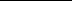 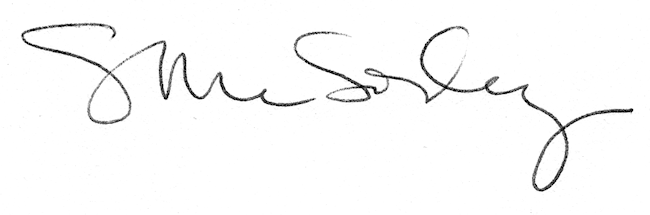 